Poutre Rigi RBSFiche technique2 à 4 lamelles à encollage vertical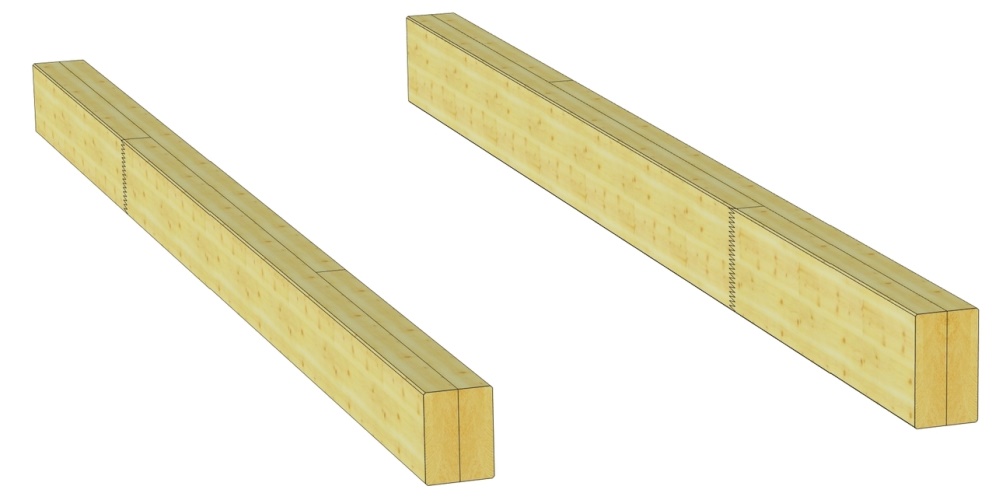 Essence :Epicéa/SapinEpicéa/SapinEpicéa/SapinEpicéa/SapinEpicéa/SapinAutres essences sur demandeAutres essences sur demandeAutres essences sur demandeAutres essences sur demandeAutres essences sur demandeQualité :N = Normale pour construction apparenteN = Normale pour construction apparenteN = Normale pour construction apparenteN = Normale pour construction apparenteN = Normale pour construction apparenteI = Industrie pour construction avec exigence esthétique réduiteI = Industrie pour construction avec exigence esthétique réduiteI = Industrie pour construction avec exigence esthétique réduiteI = Industrie pour construction avec exigence esthétique réduiteI = Industrie pour construction avec exigence esthétique réduiteClasse de résistance :C24C24C24C24C24Longueur :Largeur et hauteur en mm.  …disponibleAutres dimensions sur demande.Standard 13.00 mLargeur et hauteur en mm.  …disponibleAutres dimensions sur demande.Standard 13.00 mLargeur et hauteur en mm.  …disponibleAutres dimensions sur demande.Standard 13.00 mLargeur et hauteur en mm.  …disponibleAutres dimensions sur demande.Standard 13.00 mLargeur et hauteur en mm.  …disponibleAutres dimensions sur demande.Standard 13.00 mSelon liste sur demandeSelon liste sur demandeSelon liste sur demandeSelon liste sur demandeSelon liste sur demandeSurface :Rabotée 4 faces avec chanfreinRabotée 4 faces avec chanfreinRabotée 4 faces avec chanfreinRabotée 4 faces avec chanfreinRabotée 4 faces avec chanfreinPoids caractéristique :3.5 kN/m3 (selon NF EN 14080:2013)3.5 kN/m3 (selon NF EN 14080:2013)3.5 kN/m3 (selon NF EN 14080:2013)3.5 kN/m3 (selon NF EN 14080:2013)3.5 kN/m3 (selon NF EN 14080:2013)Taux d'humidité :12% ± 2%12% ± 2%12% ± 2%12% ± 2%12% ± 2%Valeurs de calcul C24 :Résistance à la flexionfm,kfm,k= 24 N/mm2= 24 N/mm2selon NF EN 14080:2013Contrainte tangentiellefv,kfv,k= 4.0 N/mm2= 4.0 N/mm2Module d'élasticitéE0,meanE0,mean= 11.0 kN/mm2= 11.0 kN/mm2Physique du bâtiment :Conductivité thermique= 0.13 W/mK= 0.13 W/mKCapacité thermique massiquecc= 2.0 – 2.4 kJ/kgK= 2.0 – 2.4 kJ/kgKPerméabilité à la vapeur d’eau= 0.035 –0.015 mg/mhPa= 0.035 –0.015 mg/mhPaRésistance à la diffusion= 20 – 40= 20 – 40Classe d’incendie :D-s2, d0Collage :Colle polyuréthane (PUR) selon EN15425Colle polyuréthane (PUR) selon EN15425Colle polyuréthane (PUR) selon EN15425Colle polyuréthane (PUR) selon EN15425Colle polyuréthane (PUR) selon EN15425Sans solvants, sans formaldéhydeSans solvants, sans formaldéhydeSans solvants, sans formaldéhydeSans solvants, sans formaldéhydeSans solvants, sans formaldéhydeJoint de colle incoloreJoint de colle incoloreJoint de colle incoloreJoint de colle incoloreJoint de colle incoloreRésistant à l'eauRésistant à l'eauRésistant à l'eauRésistant à l'eauRésistant à l'eau